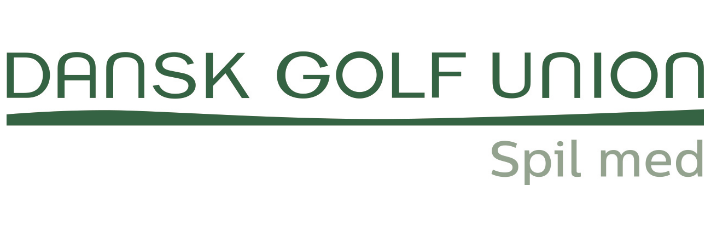 SPRØJTEJOURNAL	Klubnavn:       Sprøjtetype: Stelnummer:	DATODATOUDBRINGS-AREAL (eks: FairwayGreenTees, mm.)UDBRINGS-AREAL (eks: FairwayGreenTees, mm.)UDBRINGS-AREAL (eks: FairwayGreenTees, mm.)HUL NR.HUL NR.BEHANDLET AREAL I HASPRØJTEMIDDEL(Produktnavn og registreringsnummer)UDBRAGTMÆNGDE(Liter/kg/tab)DOSERING PR. HA SKADEVOLDER – BEGRUNDELSE FOR BEKÆMPELSE *)VEJRFORHOLD*)VEJRFORHOLD*)VEJRFORHOLD*)Sprøjteoperatørnavn:DATODATOUDBRINGS-AREAL (eks: FairwayGreenTees, mm.)UDBRINGS-AREAL (eks: FairwayGreenTees, mm.)UDBRINGS-AREAL (eks: FairwayGreenTees, mm.)HUL NR.HUL NR.BEHANDLET AREAL I HASPRØJTEMIDDEL(Produktnavn og registreringsnummer)UDBRAGTMÆNGDE(Liter/kg/tab)DOSERING PR. HA SKADEVOLDER – BEGRUNDELSE FOR BEKÆMPELSE *)TTEMP.     SKYET/    KLART       VINDSprøjteoperatørnavn:Eksempel22/9-20Eksempel22/9-20Green Green Green 10100,7 haSwitch 62,5 WG (1-201)0,7 kg1kg/haSneskimmel14°B4,2m/sDansk Golf Union*) Kræves ikke udfyldt*) Kræves ikke udfyldt*) Kræves ikke udfyldt*) Kræves ikke udfyldt*) Kræves ikke udfyldtFlg. bogstaver kan anvendes:A = skyfritB = lidt skyetC = meget skyetD = overskyetFlg. bogstaver kan anvendes:A = skyfritB = lidt skyetC = meget skyetD = overskyetFlg. bogstaver kan anvendes:A = skyfritB = lidt skyetC = meget skyetD = overskyetFlg. bogstaver kan anvendes:A = skyfritB = lidt skyetC = meget skyetD = overskyetFlg. bogstaver kan anvendes:A = skyfritB = lidt skyetC = meget skyetD = overskyetFlg. bogstaver kan anvendes:A = skyfritB = lidt skyetC = meget skyetD = overskyetFlg. bogstaver kan anvendes:A = skyfritB = lidt skyetC = meget skyetD = overskyetFlg. bogstaver kan anvendes:A = skyfritB = lidt skyetC = meget skyetD = overskyetFlg. bogstaver kan anvendes:A = skyfritB = lidt skyetC = meget skyetD = overskyet